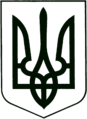 УКРАЇНА
        МОГИЛІВ-ПОДІЛЬСЬКА МІСЬКА РАДА
   ВІННИЦЬКОЇ ОБЛАСТІВИКОНАВЧИЙ КОМІТЕТ РІШЕННЯ №361        Від 25.10.2016р.                                                     м. Могилів – ПодільськийПро надання дозволу на розміщення зовнішньої рекламиКеруючись ст. 30 Закону України «Про місцеве самоврядування в Україні», рішенням 11 сесії Могилів-Подільської міської ради 6 скликання від 04.10.2011 р. № 283 «Про порядок розміщення об’єктів зовнішньої реклами в м. Могилеві-Подільському», постановою Кабінету Міністрів України від 29.12.2003 року № 2067 «Про затвердження Типових правил розміщення зовнішньої реклами», розглянувши звернення ФОП ________________, -                                    виконком міської ради ВИРІШИВ:Надати дозвіл на розміщення зовнішньої реклами ФОП _______________ по проспекту Героїв в м. Могилеві-Подільському біля будинку № _____.2. Об’єкти зовнішньої реклами розташувати згідно з затвердженими міською радою Правилами та листами погодження.3. Управлінню містобудування та архітектури (Дунський Ю.С.) забезпечити виготовлення дозволу та укладання договору із заявником на користування місцем, що знаходиться у комунальній власності, для розташування спеціальних конструкцій носіїв реклами.4. Контроль за виконанням даного рішення покласти на секретаря міської ради, в.о. першого заступника міського голови Гоцуляка М.В..Міський голова	П. Бровко